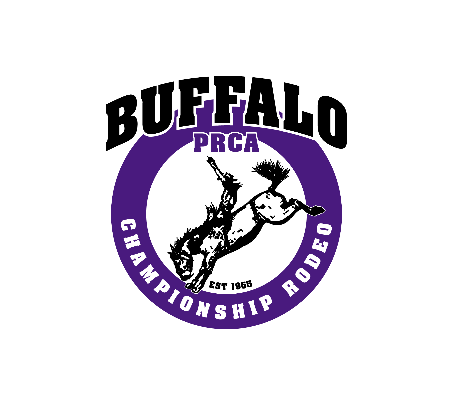 Miss Buffalo Rodeo 2021Pageant Schedule8:00 AM Check- inCheck- in will be located at the picnic tables 8:30 AM IntroductionsContestants will introduce themselves in front of the judges, other candidates, and audience.Introductions will be done at the picnic tables.	9:00 AM Horsemanship and Interviews Contestants please do your best to have your mount ready for horsemanship prior to introductions. This will allow us to move through the pageant faster. Contestants will enter the arena by the roping boxes. A short interview will be done within the arena. Contestants will dismount their horse in front of the judges. Judges will then ask their questions. The contestant may leave the arena after their interview. 	10:30 AM Written TestWritten tests will be completed directly after the contestant finishes their horsemanship and interview. 10:00 AM Crowning Crowning will take place at the completion of the pageant. *Start times of events may change during the pageant. Times are dependent on the number of contestants. 